 LIMONES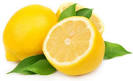 MANTEL DE MESA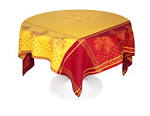 TABLA PARA CORTAR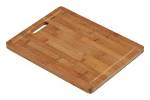  ENSALADA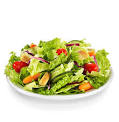  SARTÉN 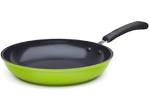  TAZA DE CAFÉ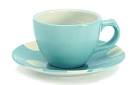  SALSA (DE CHILLI)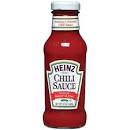  RALLADOR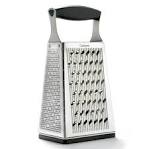  GUANTES PARA ELA HORNO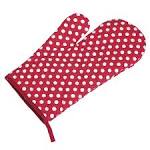  DELANTAL 
OVEN GLOVES
ER
cise out loud in pairsu next week.
uld this be okay?
d that be 
me your date of birth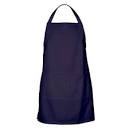  BÁSCULA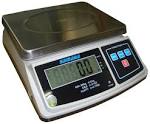  CAJITA PARA LA COMIDA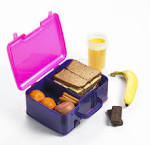  FRESAS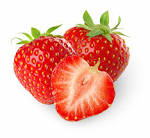  VASO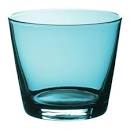  LÍQUIDO DE LAVAVAJILLAS / DETERGENTE LÍQUIDO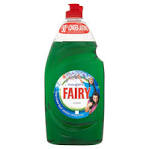 